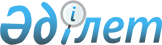 Об утверждении Правил аттестации педагогических работников
					
			Утративший силу
			
			
		
					Приказ Министра образования и науки Республики Казахстан от 24 декабря 2004 года N 1051. Зарегистрирован в Министерстве юстиции Республики Казахстан 27 января 2005 года N 3401. Утратил силу приказом Министра образования и науки Республики Казахстан от 9 апреля 2008 года N 181.



      


Сноска. Утратил силу 


 приказом 


 Министра образования и науки РК от 09.04.2008 N 181 (порядок введения в действие см. 


 п. 6 


).






      В целях реализации подпункта 21-1) 
 статьи 30 
 Закона Республики Казахстан «Об образовании» 

ПРИКАЗЫВАЮ:


      1. Утвердить прилагаемые Правила аттестации педагогических работников.



      2. Департаменту дошкольного и среднего образования (Испусинова С.Б.) обеспечить в установленном порядке регистрацию настоящего приказа в Министерстве юстиции Республики Казахстан.



      3. Признать утратившим силу 
 приказ 
 Министра образования и науки Республики Казахстан от 18 октября 2003 года N 688 "Об утверждении Правил об аттестации педагогических работников" (зарегистрированный в Реестре государственной регистрации нормативных правовых актов за N 2538, опубликованный в Бюллетене нормативных правовых актов Республики Казахстан 2003 года N 37-42, статья N 879).



      4. Контроль за исполнением данного приказа возложить на первого вице-министра образования и науки Республики Казахстан Гамарника Г.Н.



      5. Настоящий приказ вступает в силу со дня государственной регистрации.

      

Министр


Утверждены          



приказом Министра образования



и науки Республики Казахстан 



от 24 декабря 2004 года N 1051



Правила






аттестации педагогических работников





1. Общие положения



      1. Правила аттестации педагогических работников (далее - Правила) разработаны в целях реализации подпункта 21-1) 
 статьи 30 
 Закона Республики Казахстан "Об образовании" и определяют порядок аттестации педагогических работников (далее - педагогические работники) организаций дошкольного воспитания и обучения, среднего общего, начального профессионального и среднего профессионального, дополнительного общего образования, независимо от форм собственности и ведомственной подчиненности.



      


Сноска. В пункт 1 внесены изменения приказом МОН РК от 27 марта 2006 года N 


 146 


. (вводится в действие со дня официального опубликования)





      2. В настоящих Правилах применяются следующие основные термины и определения:



      1) 


(подпункт исключен - приказом и.о. Министра образования и науки РК от 26 апреля 2005 года N 


 261 


)


;



      2) аттестация педагогических работников - процедура, проводимая с целью определения соответствия уровня квалификации педагогического работника квалификационным требованиям;



      3) квалификационная категория - соответствующий нормативным критериям уровень  квалификации, обеспечивающий работнику возможность решать профессиональные задачи определенной степени сложности.



      3. Аттестация проводится не реже одного раза в пять лет, после истечения срока предыдущей аттестации.



      Аттестация также может проводиться досрочно на основании:



      заявления педагогического работника о досрочной аттестации с целью повышения категории по занимаемой должности;



      решения педагогического совета, утвержденного приказом руководителя организации образования, если качество работы педагогического работника не отвечает квалификационным требованиям к уровню квалификации и категории занимаемой должности.



      


Сноска. В пункт 3 внесены изменения приказом МОН РК от 27 марта 2006 года N 


 146 


. (вводится в действие со дня официального опубликования)





      4. Основными принципами аттестации являются открытость и коллегиальность, обеспечивающие объективное, гуманное и доброжелательное отношение к аттестуемому педагогическому работнику; системность и целостность экспертных оценок.



      5. Руководители организаций образования, их заместители, руководители начальной военной подготовки и физического воспитания, работники органов управления организаций образования, имеющие педагогическую нагрузку, проходят аттестацию по преподаваемому предмету на установление квалификационной категории на общих основаниях.



      6. Аттестация педагогических работников республиканских подведомственных организаций  образования осуществляется Министерством образования и науки Республики Казахстан (далее - Министерство); организаций дошкольного воспитания и обучения, среднего общего, начального профессионального и среднего профессионального, дополнительного общего образования, независимо от форм собственности и ведомственной подчиненности - управлениями (департаментами) образования областей, городов Алматы и Астаны, районными (городскими) отделами образования и спорта.




      Сноска. В пункт 6 внесены изменения - приказом и.о. Министра образования и науки РК от 26 апреля 2005 года N 


 261 


; приказом МОН РК от 27 марта 2006 года N 


 146 


. (вводится в действие со дня официального опубликования)






 


2. Аттестационная комиссия и ее состав



      7. Аттестационные комиссии создаются в организациях образования, районных, городских отделах (управлениях), областных, городов Астаны, Алматы управлениях (департаментах) образования, центральном исполнительном органе в области образования, отраслевых министерствах (ведомствах) Республики Казахстан, имеющих в своем ведении организации образования, и их территориальных органах. 



      8. Аттестационные комиссии определяют формы, процедуры, конкретные сроки проведения аттестации, проводят анализ работы аттестуемого, выносят решения по итогам аттестации.



      9. Аттестационные комиссии создаются в следующем составе: председатель аттестационной комиссии - руководитель (заместитель руководителя) органа управления образованием или организации образования, заместитель председателя, секретарь и члены комиссии: специалисты органов управления образованием, руководители организаций образования, работники кадровых, методических служб, местных исполнительных органов, представители профсоюзов, учебно-методических объединений, ведущие педагогические работники организаций образования.



      Работникам системы образования, включенным в состав аттестационных комиссий, сохраняется заработная плата по основному месту работы на период их непосредственной деятельности в составе комиссии.



      Персональный состав и сроки полномочий аттестационной комиссии организации образования или органа управления образованием утверждаются, соответственно, приказом руководителя организации образования с учетом рекомендаций педагогического совета или органа управления образованием.



      


Сноска. В пункт 9 внесены изменения приказом МОН РК от 27 марта 2006 года N 


 146 


. (вводится в действие со дня официального опубликования)





      10. Для аттестации педагогических работников малокомплектных школ и дошкольных организаций аттестационные комиссии могут создаваться приказом руководителя соответствующего органа управления образованием при базовой школе, дошкольной организации или при соответствующем по подчиненности органе управления организацией образования.




 


3. Порядок проведения аттестации



      11. Аттестация педагогических работников проводится на основе аналитического обобщения итогов их деятельности в форме собеседования, творческих отчетов, защиты авторских разработок; при этом учитываются:



      1) владение предметными, психолого-педагогическими, дидактико-методическими знаниями и умениями;



      2) участие в учебно-методической, опытно-экспериментальной, научно-исследовательской работах;



      3) творческая деятельность аттестуемого;



      4) уровень практических навыков и умений обучающихся.



      Экспертная оценка практической деятельности педагогического работника также может осуществляться в форме психолого-педагогической диагностики результатов профессиональной деятельности.



      12. Основанием для проведения аттестации педагогического работника являются:



      1) истечение срока предыдущей аттестации;



      2) личное заявление педагогического работника об очередном повышении квалификационной категории;



      3) личное заявление педагогического работника о досрочной аттестации с целью повышения категории;



      4) решение педагогического совета, утвержденное приказом руководителя организации образования, о досрочной аттестации педагогического работника в случае снижения качества его работы.



      Прием заявлений осуществляется аттестационными комиссиями организаций образования ежегодно до 1 июня по форме (
 приложение 1 
 к настоящим Правилам).



      


Сноска. В пункт 12 внесены изменения приказом МОН РК от 27 марта 2006 года N 


 146 


. (вводится в действие со дня официального опубликования)





      13. Аттестация педагогических работников в организациях образования проводится с 10 октября по 30 марта текущего учебного года; в районных, городских отделах (управлениях), областных, городов Астаны, Алматы управлениях (департаментах) образования, Министерстве, отраслевых министерствах (ведомствах) Республики Казахстан, имеющих в своем ведении организации образования, и их территориальных органах с 10 апреля по 10 мая.



      13-1. Аттестация преподавателей общеобразовательных предметов организаций начального профессионального и среднего профессионального образования осуществляется в соответствии с квалификационными характеристиками должностей педагогических работников учреждений дошкольного воспитания и обучения, среднего общего и дополнительного образования.



      


Сноска. Пункт 13-1 дополнен приказом МОН РК от 27 марта 2006 года N 


 146 


. (вводится в действие со дня официального опубликования)





      14. Аттестация педагогических работников средних профессиональных учебных заведений осуществляется в соответствии с квалификационными характеристиками должностей педагогических работников учебных заведений среднего профессионального образования.



      


Сноска. В пункт 14 внесены изменения приказом МОН РК от 27 марта 2006 года N 


 146 


. (вводится в действие со дня официального опубликования)





      15. 


(пункт исключен приказом МОН РК от 27 марта 2006 года N 


 146 


. (вводится в действие со дня официального опубликования)





      16. 


(пункт исключен приказом МОН РК от 27 марта 2006 года N 


 146 


. (вводится в действие со дня официального опубликования)





      17. Педагогические работники (учителя) организаций образования, реализующие образовательные программы среднего общего образования, проходят аттестацию по должности, установленной штатным расписанием, и указанной в индивидуальном трудовом договоре (приказе о приеме на работу).



      В случае если предметы, которые преподает педагогический работник (учитель), соответствуют предметам, указанным в его дипломе как одна квалификация (учитель физики и математики, учитель химии и биологии, учитель казахского языка и литературы и т.д.) аттестация проводится с присвоением единой категории по основной должности с указанием предметов в соответствии с указанной в дипломе квалификацией (учитель физики и математики высшей категории, учитель химии и биологии первой категории и т.д.).



      Педагогические работники, преподающие государственный язык, но не имеющие соответствующего профессионального образования, должны проходить аттестацию по предмету "Казахский язык". 



      Во всех других случаях совмещения должностей педагогический работник (учитель) проходит аттестацию по совмещаемой должности на условиях, указанных в абзаце четвертом подпункта 3) пункта 22 настоящих Правил.



      Педагогические работники, преподающие социально-экономические, общепрофессиональные и специальные дисциплины в учебных заведениях начального и среднего профессионального образования, имеющие профессиональное образование по профилю, проходят аттестацию по должности преподаватель специальных дисциплин.




      Сноска. Пункт 17 в редакции - приказом и.о. Министра образования и науки РК от 26 апреля 2005 года N 


 261 


; внесены изменения приказом МОН РК от 27 марта 2006 года N 


 146 


. (вводится в действие со дня официального опубликования)





      18. По каждому педагогическому работнику комиссия выносит одно из следующих заключений:



      соответствует требованиям установленного уровня квалификации; 



      соответствует квалификационным требованиям соответствующей категории;



      не соответствует квалификационным требованиям соответствующей категории.



      19. Решение о присвоении (снижении) первой категории педагогическим работникам утверждает аттестационная комиссия непосредственного органа управления организациями образования. 



      Решение аттестационной комиссии организации образования о присвоении (снижении) высшей категории педагогическим работникам утверждают аттестационные комиссии областных, городов Астаны и Алматы управления (департаменты) образования.



      Решение о присвоении (снижении) высшей, первой категорий педагогическим работникам организаций образования республиканского подчинения утверждает аттестационная комиссия центрального исполнительного органа в области образования. 



      Решение о присвоении (снижении) высшей, первой категорий педагогическим работникам организаций образования других ведомств утверждают аттестационные комиссии данных ведомств.



      


Сноска. В пункт 19 внесены изменения приказом МОН РК от 27 марта 2006 года N 


 146 


. (вводится в действие со дня официального опубликования)





      20. Решение аттестационной комиссии оформляется протоколом и соответствующей записью в аттестационном листе (приложение 2 к настоящим Правилам). 



      Протокол и аттестационный лист подписываются председателем, заместителем председателя, секретарем и членами аттестационной комиссии, принимавшими участие в голосовании. 



      Решение считается действительным, если на заседании комиссии присутствовало не менее 2/3 ее членов. 



      Результаты голосования определяются большинством голосов членов комиссии, принявших участие в итоговом заседании. При равенстве голосов, голос Председателя является решающим. 



      При аттестации работника, являющегося членом аттестационной комиссии, педагогический работник в голосовании не участвует.



      21. Аттестационная комиссия представляет протокол о решении аттестационной комиссии с результатами аттестации и копии аттестационных листов работников на присвоение высшей и первой категорий в соответствующие органы управления образованием. 



      22. В соответствии с настоящими Правилами, педагогические работники организаций дошкольного воспитания и обучения, среднего общего, начального профессионального и среднего профессионального образования могут пройти аттестацию на более высокую квалификационную категорию, до истечения срока действия имеющейся у них квалификационной категории, в следующих случаях:



      1) на высшую квалификационную категорию:



      лицам, подготовившим по своим предметам (дисциплинам) призеров олимпиад, конкурсов, выставок (республиканского, международного уровней, областных, г.г. Астаны, Алматы);



      победители конкурсов педагогического мастерства, участники конференций, семинаров (областного, республиканского, международного уровней);



      лица, чей опыт обобщался на областном или республиканском уровнях;



      лица, перешедшие с производства на педагогическую работу в учебные заведения начального и среднего профессионального образования и имеющие производственный стаж работы по профилю не менее 5-ти лет. 



      2) на первую квалификационную категорию:



      победители конкурсов педагогического мастерства, участники конференций, семинаров (районного, городского уровней);



      лицам, чей опыт обобщался на районном (городском) уровне;



      лица, перешедшие с производства на педагогическую работу в учебные заведения начального и среднего профессионального образования и имеющие производственный стаж работы по профилю не менее 3-х лет.



      3) на вторую квалификационную категорию:



      лица, окончившие высшее профессиональное учебные заведения с "отличием", имеющие стаж педагогической деятельности не менее одного года; 



      лица, окончившие среднее профессиональное учебное заведение с "отличием" имеющие стаж педагогической деятельности не менее не менее года лет; 



      лицам, не имеющим соответствующего образования по предметам, но защитившим творческие отчеты или учебно-методические разработки и прошедшим курс повышения квалификации при областных (городских), Республиканском институтах повышения квалификации;



      лица, перешедшие с производства на педагогическую работу в учебные заведения начального и среднего профессионального образования и имеющие производственный стаж работы по профилю не менее 2-х лет.



      Если педагогическому работнику не присвоена заявленная квалификационная категория, то за ним сохраняется имеющаяся категория до истечения срока ее действия.



      


Сноска. В пункт 22 внесены изменения приказом МОН РК от 27 марта 2006 года N 


 146 


. (вводится в действие со дня официального опубликования)





      23. После истечения срока действия квалификационные категории педагогических работников на основании их заявлений продлеваются, но не более чем на один год, в случаях:



      1) временной нетрудоспособности;



      2) нахождения в отпуске по беременности и родам, уходу за ребенком;



      3) нахождения в командировке, на работе по специальности за рубежом;



      4) возобновления работы в должности, по которой присвоена квалификационная категория, независимо от причин ее прекращения. 



      В случае истечения срока действия квалификационной категории у педагогических работников, которым до пенсии по возрасту остается менее 4 лет, имеющиеся у них квалификационные категории сохраняются до наступления пенсионного возраста, если педагогический работник намерен завершить педагогическую деятельность с момента наступления пенсионного возраста, о чем он письменно уведомил аттестационную комиссию.



      24. Работнику, не подтвердившему в ходе аттестации имеющуюся у него квалификационную категорию, после истечения срока ее действия решением соответствующей аттестационной комиссии квалификационная категория понижается.



      25. В случае несогласия с решением аттестационной комиссии аттестуемый имеет право обжаловать его в судебном порядке. 


<*>






      Сноска. Пункт 25 в редакции - приказом и.о. Министра образования и науки РК от 26 апреля 2005 года N 


 261 


.






 


3. Реализация решений аттестационной комиссии



      26. Руководитель организации образования на основании решения аттестационной комиссии в месячный срок издает приказ о присвоении педагогическим работникам соответствующих квалификационных категорий.



      27. По результатам аттестации работникам выдаются удостоверения установленного образца (приложение 3 к настоящим Правилам). Удостоверение подписывается руководителем организации образования и заверяется печатью. Копия удостоверения хранится в личном деле работника. Выдача удостоверения регистрируется в журнале (приложение 4 к настоящим Правилам), страницы которого в установленном порядке прошнуровываются и нумеруются.



      Оформленные в установленном порядке удостоверения о присвоении квалификационной категории действуют на всей территории Республики Казахстан.



      Педагогическим работникам, которым по результатам аттестации присвоены квалификационные категории, делается соответствующая запись в трудовой книжке.



      28. Присвоенная по результатам аттестации квалификационная категория и оплата труда по соответствующей категории вступает в силу с 1 сентября очередного учебного года.



      


Сноска. В пункт 28 внесены изменения приказом МОН РК от 27 марта 2006 года N 


 146 


. (вводится в действие со дня официального опубликования)





      29. При переходе на иную педагогическую должность или на новое место работы в системе образования, в том числе объективно связанное с переменой места жительства (в пределах Республики Казахстан), работнику сохраняется уровень оплаты труда в соответствии с квалификационной категорией, присвоенной на педагогической должности по прежнему месту работы.



      


Сноска. В пункт 29 внесены изменения приказом МОН РК от 27 марта 2006 года N 


 146 


. (вводится в действие со дня официального опубликования)





      30. Связанные с аттестацией трудовые споры рассматриваются в соответствии с действующим законодательством.

Приложение 1        



к Правилам аттестации   



педагогических работников 

__________________________________________________________________



             (наименование аттестационной комиссии)



__________________________________________________________________



__________________________________________________________________



              (Ф. И. О. педагогического работника)



__________________________________________________________________



                   (должность, место работы)

                       

ЗАЯВЛЕНИЕ


Прошу аттестовать меня в 200___году на ___________________________



           квалификационную категорию по должности (должностям)

__________________________________________________________________



С Правилами аттестации педагогических работников ознакомлен (а) 

__________________________________________________________________



     (наличие квалификационной категории, срок ее действия)

__________________________________________________________________

Основанием для аттестации на указанную в заявлении квалификационную 



категорию считаю следующие результаты работы: 

__________________________________________________________________

__________________________________________________________________

__________________________________________________________________

__________________________________________________________________

__________________________________________________________________

Сообщаю о себе следующие сведения:

Образование ______________________________________________________



(какую организацию образования закончил, год окончания, по какой 



специальности, какую квалификацию получил)

__________________________________________________________________



Стаж работы по специальности                ______________________

Стаж работы в данной должности              ______________________

Стаж работы в данной организации образования _____________________

Награды, звания, ученая степень, ученое звание



__________________________________________________________________

__________________________________________________________________

__________________________________________________________________

"_______" _________________ 200__г.              _________________



                                                    (Подпись)




Приложение 2         



к Правилам аттестации   



педагогических работников 

___________________________________________________________________



           (наименование министерства или ведомства)



___________________________________________________________________



             (наименование организации образования)


                      АТТЕСТАЦИОННЫЙ ЛИСТ


___________________________________________________________________



   (фамилия, имя, отчество - должность с указанием категории)



___________________________________________________________________

Год и дата рождения ______________ Национальность__________________

Педагогический стаж________________________________________________



Стаж работы по занимаемой должности_______________________________,



Стаж работы в данной организации образования_______________________



Образование _______________________________________________________



          (какое учебное заведение окончил(а) и когда, полученная



                       специальность и квалификация)



___________________________________________________________________

Сведения о повышении квалификации__________________________________



                            Сроки, наименование, место прохождения,



№ удостоверения ___________________________________________________

Награды, звания, ученые звания и степени___________________________



___________________________________________________________________

Отзыв о работе аттестуемого________________________________________



___________________________________________________________________



___________________________________________________________________



___________________________________________________________________

Выводы аттестационной комиссии организации образования_____________



___________________________________________________________________



___________________________________________________________________

Руководитель организации образования_______________________________



___________________________________________________________________



                    (фамилия, имя, отчество) (подпись)



 



Члены комиссии_____________________________________________________



                    (фамилия, имя, отчество) (подпись)



___________________________________________________________________



                    (фамилия, имя, отчество) (подпись)

С отзывом о работе и выводами ознакомлен(а)________________________



                                           (подпись аттестуемого)

                                           "__"__________200_г.

Решение аттестационной комиссии



от "__"____________200_ г.



___________________________________________________________________

Председатель аттестационной



комиссии __________________________________________________________



                      (фамилия, имя, отчество)

Заместитель председателя



аттестационной комиссии____________________________________________



                               (фамилия, имя, отчество)

Секретарь__________________________________________________________



                        (фамилия, имя, отчество)

Члены комиссии ____________________________________________________



                      (фамилия, имя, отчество) 



              ____________________________________________________



                      (фамилия, имя, отчество) 

Приложение 3         



к Правилам аттестации   



педагогических работников 


                         УДОСТОВЕРЕНИЕ




            о присвоении квалификационной категории


Настоящее удостоверение выдано_____________________________________



___________________________________________________________________



                 (фамилия, имя, отчество)

в том, что в соответствии с решением аттестационной комиссии



от "__"_________200_г. и приказом__________________________________



___________________________________________________________________



           (полное наименование организации образования)

от "__"________200_г. N_________________ему (ей)___________________

присвоена квалификационная категория_______________________________



___________________________________________________________________



         (наименование должности и прописью категория)

Председатель аттестационной



комиссии___________________________________________________________



(подпись)              (фамилия, имя, отчество)

Секретарь аттестационной



комиссии___________________________________________________________



(подпись)              (фамилия, имя, отчество)

М.П.

Регистрационный номер ________           "__"________________200__г.



                                              (дата выдачи)

Приложение 4         



к Правилам аттестации   



педагогических работников 


         Форма журнала регистрации выдачи работникам




   удостоверений о присвоенной им квалификационной категории


     ____________________________________________________



            (наименование организации образования)

					© 2012. РГП на ПХВ «Институт законодательства и правовой информации Республики Казахстан» Министерства юстиции Республики Казахстан
				
N



п/п

Фамилия,



Имя,



Отчество

Наименование



должности и



присвоенной



квалифика-



ционной 



категории

Дата реше-



ния аттес-



тационной 



комиссии

Дата и номер



приказа о



присвоении



квалифика-



ционной



категории

Дата



выдачи



удосто-



верения

Роспись в



получении



удосто-



верения
